พระราชบัญญัติ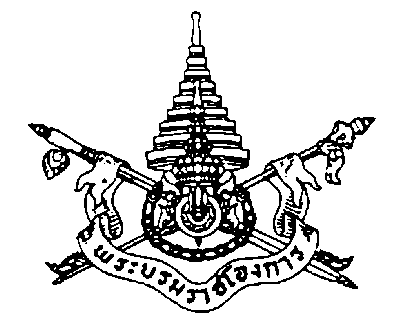 ข้อมูลข่าวสารของราชการพ.ศ. ๒๕๔๐-----------------------ภูมิพลอดุลยเดช ป.ร.ให้ไว้ ณ วันที่ ๒ กันยายน พ.ศ. ๒๕๔๐เป็นปีที่ ๕๒ ในรัชกาลปัจจุบัน	พระบาทสมเด็จพระปรมินทรมหาภูมิพลอดุลยเดช มีพระบรมราชโองการโปรดเกล้าฯ ให้ประกาศว่า	โดยที่เป็นการสมควรให้มีกฎหมายว่าด้วยข้อมูลข่าวสารของราชการ	จึงทรงพระกรุณาโปรดเกล้าฯ ให้ตราพระราชบัญญัติขึ้นไว้โดยคำแนะนำและยินยอมของรัฐสภาดังต่อไปนี้	มาตรา	๑  พระราชบัญญัตินี้เรียกว่า “พระราชบัญญัติข้อมูลข่าวสารของราชการ  พ.ศ. ๒๕๔๐”มาตรา	๒  พระราชบัญญัตินี้ให้บังคับเมื่อพ้นกำหนดเก้าสิบวันนับแต่วันประกาศในราชกิจจานุเบกษาเป็นต้นไป	มาตรา	๓  บรรดากฎหมาย กฎ ระเบียบ และข้อบังคับอื่น ในส่วนที่บัญญัติไว้แล้วในพระราช บัญญัตินี้หรือซึ่งขัดหรือแย้งกับบทแห่งพระราชบัญญัตินี้ให้ใช้พระราชบัญญัตินี้แทน	มาตรา	๔  ในพระราชบัญญัตินี้	“ข้อมูลข่าวสาร” หมายความว่า สิ่งที่สื่อความหมายให้รู้เรื่องราวข้อเท็จจริง ข้อมูล หรือสิ่งใดๆ ไม่ว่าการสื่อความหมายนั้นจะทำได้โดยสภาพของสิ่งนั้นเองหรือโดยผ่านวิธีการใดๆ และไม่ว่าจะได้จัดทำไว้ในรูปของเอกสาร แฟ้ม รายงาน หนังสือ แผนผัง แผนที่ ภาพวาด ภาพถ่าย ฟิล์ม การบันทึกภาพหรือเสียง การบันทึกโดยเครื่องคอมพิวเตอร์ หรือวิธีอื่นใดที่ทำให้สิ่งที่บันทึกไว้ปรากฏได้	“ข้อมูลข่าวสารของราชการ” หมายความว่า ข้อมูลข่าวสารที่อยู่ในความครอบครองหรือควบคุมดูแลของหน่วยงานของรัฐ ไม่ว่าจะเป็นข้อมูลข่าวสารเกี่ยวกับการดำเนินงานของรัฐหรือข้อมูลข่าวสารเกี่ยวกับเอกชน		“หน่วยงานของรัฐ” หมายความว่า  ราชการส่วนกลาง  ราชการส่วนภูมิภาค ราชการส่วนท้องถิ่น  รัฐวิสาหกิจ  ส่วนราชการสังกัดรัฐสภา  ศาลเฉพาะในส่วนที่ไม่เกี่ยวกับการพิจารณาพิพากษาคดี องค์กรควบคุมการประกอบวิชาชีพ หน่วยงานอิสระของรัฐและหน่วยงานอื่นตามที่กำหนดในกฎกระทรวง	“เจ้าหน้าที่ของรัฐ” หมายความว่า  ผู้ซึ่งปฏิบัติงานให้แก่หน่วยงานของรัฐ	“ข้อมูลข่าวสารส่วนบุคคล” หมายความว่า ข้อมูลข่าวสารเกี่ยวกับสิ่งเฉพาะตัวของบุคคล เช่น  การศึกษา  ฐานะการเงิน  ประวัติสุขภาพ  ประวัติอาชญากรรม  หรือประวัติการทำงาน  บรรดาที่มีชื่อของผู้นั้นหรือมีเลขหมาย รหัส หรือสิ่งบอกลักษณะอื่นที่ทำให้รู้ตัวผู้นั้นได้  เช่น  ลายพิมพ์นิ้วมือ  แผ่นบันทึกลักษณะเสียงของคนหรือรูปถ่าย และให้หมายความรวมถึงข้อมูลข่าวสารเกี่ยวกับสิ่งเฉพาะตัวของผู้ที่ถึงแก่กรรมแล้วด้วย	“คณะกรรมการ”  หมายความว่า  คณะกรรมการข้อมูลข่าวสารของราชการ	“คนต่างด้าว” หมายความว่า  บุคคลธรรมดาที่ไม่มีสัญชาติไทยและไม่มีถิ่นที่อยู่ในประเทศไทย  และนิติบุคคลดังต่อไปนี้	(๑) บริษัทหรือห้างหุ้นส่วนที่มีทุนเกินกึ่งหนึ่งเป็นของคนต่างด้าว  ใบหุ้นชนิดออกให้แก่ผู้ถือ ให้ถือว่าใบหุ้นนั้นคนต่างด้าวเป็นผู้ถือ	(๒) สมาคมที่มีสมาชิกเกินกึ่งหนึ่งเป็นคนต่างด้าว	(๓) สมาคมหรือมูลนิธิที่มีวัตถุประสงค์เพื่อประโยชน์ของคนต่างด้าว	(๔) นิติบุคคลตาม  (๑) (๒) (๓) หรือนิติบุคคลอื่นใดที่มีผู้จัดการหรือกรรมการเกินกึ่งหนึ่งเป็นคนต่างด้าว 	นิติบุคคลตามวรรคหนึ่ง  ถ้าเข้าไปเป็นผู้จัดการหรือกรรมการ สมาชิก หรือมีทุนในนิติบุคคลอื่น  ให้ถือว่าผู้จัดการหรือกรรมการ  หรือสมาชิก  หรือเจ้าของทุนดังกล่าวเป็นคนต่างด้าว	มาตรา	๕	ให้นายกรัฐมนตรีรักษาการตามพระราชบัญญัตินี้ และมีอำนาจออกกฎกระทรวง  เพื่อปฏิบัติตามพระราชบัญญัตินี้	กฎกระทรวงนั้น  เมื่อประกาศในราชกิจจานุเบกษาแล้วให้ใช้บังคับได้	มาตรา	๖	ให้จัดตั้งสำนักงานคณะกรรมการข้อมูลข่าวสารของราชการขึ้นในสังกัดสำนักงานปลัดสำนักนายกรัฐมนตรี  มีหน้าที่ปฏิบัติงานเกี่ยวกับงานวิชาการและธุรการให้แก่คณะกรรมการและคณะกรรมการวินิจฉัยการเปิดเผยข้อมูลข่าวสาร  ประสานงานกับหน่วยงานของรัฐ  และให้คำปรึกษาแก่เอกชนเกี่ยวกับการปฏิบัติตามพระราชบัญญัตินี้หมวด  ๑การเปิดเผยข้อมูลข่าวสาร_______________	มาตรา	๗	หน่วยงานของรัฐต้องส่งข้อมูลข่าวสารของราชการอย่างน้อยดังต่อไปนี้ลงพิมพ์ในราชกิจจานุเบกษา	(๑) โครงสร้างและการจัดองค์กรในการดำเนินงาน	(๒) สรุปอำนาจหน้าที่ที่สำคัญและวิธีการดำเนินงาน	(๓) สถานที่ติดต่อเพื่อขอรับข้อมูลข่าวสาร หรือคำแนะนำในการติดต่อกับหน่วยงานของรัฐ	(๔) กฎ  มติคณะรัฐมนตรี  ข้อบังคับ  คำสั่ง  หนังสือเวียน  ระเบียบ  แบบแผน นโยบาย หรือการตีความ  ทั้งนี้ เฉพาะที่จัดให้มีขึ้นโดยมีสภาพอย่างกฎ เพื่อให้มีผลเป็นการทั่วไปต่อเอกชนที่เกี่ยวข้อง	(๕) ข้อมูลข่าวสารอื่นตามที่คณะกรรมการกำหนด	ข้อมูลข่าวสารใดที่ได้มีการจัดพิมพ์เพื่อให้แพร่หลายตามจำนวนพอสมควรแล้ว ถ้ามีการลงพิมพ์ในราชกิจจานุเบกษาโดยอ้างอิงถึงสิ่งพิมพ์นั้นก็ให้ถือว่าเป็นการปฏิบัติตามบทบัญญัติวรรคหนึ่งแล้ว	ให้หน่วยงานของรัฐรวบรวมและจัดให้มีข้อมูลข่าวสารตามวรรคหนึ่งไว้เผยแพร่เพื่อขายหรือจำหน่ายจ่ายแจก ณ ที่ทำการของหน่วยงานของรัฐแห่งนั้นตามที่เห็นสมควร	มาตรา	๘	ข้อมูลข่าวสารที่ต้องลงพิมพ์ตามมาตรา  ๗ (๔) ถ้ายังไม่ได้ลงพิมพ์ในราชกิจจานุเบกษา  จะนำมาใช้บังคับในทางที่ไม่เป็นคุณแก่ผู้ใดไม่ได้  เว้นแต่ผู้นั้นจะได้รู้ถึงข้อมูลข่าวสารนั้นตามความเป็นจริงมาก่อนแล้วเป็นเวลาพอสมควร   	มาตรา	๙	ภายใต้บังคับมาตรา  ๑๔  และมาตรา  ๑๕  หน่วยงานของรัฐต้องจัดให้มีข้อมูลข่าวสารของราชการอย่างน้อยดังต่อไปนี้ไว้ให้ประชาชนเข้าตรวจดูได้   ทั้งนี้ ตามหลักเกณฑ์และวิธีการที่คณะกรรมการกำหนด	(๑) ผลการพิจารณาหรือคำวินิจฉัยที่มีผลโดยตรงต่อเอกชน รวมทั้งความเห็นแย้งและคำสั่งที่เกี่ยวข้องในการพิจารณาวินิจฉัยดังกล่าว	(๒) นโยบายหรือการตีความที่ไม่เข้าข่ายต้องลงพิมพ์ในราชกิจจานุเบกษา ตามมาตรา  ๗ (๔)	(๓) แผนงาน โครงการ และงบประมาณรายจ่ายประจำปีของปีที่กำลังดำเนินการ	(๔) คู่มือหรือคำสั่งเกี่ยวกับวิธีปฏิบัติงานของเจ้าหน้าที่ของรัฐ ซึ่งมีผลกระทบถึงสิทธิหน้าที่ของเอกชน	(๕) สิ่งพิมพ์ที่ได้มีการอ้างอิงถึงตามมาตรา  ๗ วรรคสอง	(๖) สัญญาสัมปทาน สัญญาที่มีลักษณะเป็นการผูกขาดตัดตอนหรือสัญญาร่วมทุนกับเอกชนในการจัดทำบริการสาธารณะ	(๗) มติคณะรัฐมนตรี  หรือมติคณะกรรมการที่แต่งตั้งโดยกฎหมาย หรือโดยมติคณะรัฐมนตรี  ทั้งนี้ ให้ระบุรายชื่อรายงานทางวิชาการ รายงานข้อเท็จจริง หรือข้อมูลข่าวสารที่นำมาใช้ในการพิจารณาไว้ด้วย	(๘) ข้อมูลข่าวสารอื่นตามที่คณะกรรมการกำหนด	ข้อมูลข่าวสารที่จัดให้ประชาชนเข้าตรวจดูได้ตามวรรคหนึ่ง  ถ้ามีส่วนที่ต้องห้ามมิให้เปิดเผยตามมาตรา  ๑๔ หรือมาตรา  ๑๕ อยู่ด้วย  ให้ลบหรือตัดทอนหรือทำโดยประการอื่นใดที่ไม่เป็นการเปิดเผยข้อมูลข่าวสารนั้น	บุคคลไม่ว่าจะมีส่วนได้เสียเกี่ยวข้องหรือไม่ก็ตามย่อมมีสิทธิเข้าตรวจดู ขอสำเนาหรือขอสำเนาที่มีคำรับรองถูกต้องของข้อมูลข่าวสารตามวรรคหนึ่งได้  ในกรณีที่สมควรหน่วยงานของรัฐโดยความเห็นชอบของคณะกรรมการ จะวางหลักเกณฑ์เรียกค่าธรรมเนียมในการนั้นก็ได้   ในการนี้ให้คำนึง ถึงการช่วยเหลือผู้มีรายได้น้อยประกอบด้วย ทั้งนี้เว้นแต่จะมีกฎหมายเฉพาะบัญญัติไว้เป็นอย่างอื่น	 คนต่างด้าวจะมีสิทธิตามมาตรานี้เพียงใดให้เป็นไปตามที่กำหนดโดยกฎกระทรวง	มาตรา	๑๐	บทบัญญัติมาตรา  ๗  และมาตรา  ๙  ไม่กระทบถึงข้อมูลข่าวสารของราชการที่มีกฎหมายเฉพาะกำหนดให้มีการเผยแพร่หรือเปิดเผย ด้วยวิธีการอย่างอื่น	มาตรา	๑๑	นอกจากข้อมูลข่าวสารของราชการที่ลงพิมพ์ในราชกิจจานุเบกษาแล้ว หรือที่จัดไว้ให้ประชาชนเข้าตรวจดูได้แล้ว หรือที่มีการจัดให้ประชาชนได้ค้นคว้าตามมาตรา ๒๖ แล้ว ถ้าบุคคลใดขอข้อมูลข่าวสารอื่นใดของราชการและคำขอของผู้นั้นระบุข้อมูลข่าวสารที่ต้องการในลักษณะที่อาจเข้าใจได้ตามควร  ให้หน่วยงานของรัฐผู้รับผิดชอบจัดหาข้อมูลข่าวสารนั้นให้แก่ผู้ขอภายในเวลาอันสมควร เว้นแต่ผู้นั้นขอจำนวนมากหรือบ่อยครั้งโดยไม่มีเหตุผลอันสมควร 	ข้อมูลข่าวสารของราชการใดมีสภาพที่อาจบุบสลายง่าย  หน่วยงานของรัฐจะขอขยายเวลาในการจัดหาให้หรือจะจัดทำสำเนาให้ในสภาพอย่างหนึ่งอย่างใด เพื่อมิให้เกิดความเสียหายแก่ข้อมูลข่าวสารนั้นก็ได้	ข้อมูลข่าวสารของราชการที่หน่วยงานของรัฐจัดหาให้ตามวรรคหนึ่งต้องเป็นข้อมูลข่าวสารที่มีอยู่แล้วในสภาพที่พร้อมจะให้ได้ มิใช่เป็นการต้องไปจัดทำ วิเคราะห์ จำแนก  รวบรวม  หรือจัดให้มีขี้นใหม่ เว้นแต่เป็นการแปรสภาพเป็นเอกสารจากข้อมูลข่าวสารที่บันทึกไว้ในระบบการบันทึกภาพหรือเสียง  ระบบคอมพิวเตอร์  หรือระบบอื่นใด  ทั้งนี้ ตามที่คณะกรรมการกำหนด  แต่ถ้าหน่วยงานของรัฐเห็นว่ากรณีที่ขอนั้นมิใช่การแสวงหาผลประโยชน์ทางการค้า  และเป็นเรื่องที่จำเป็นเพื่อปกป้องสิทธิเสรีภาพสำหรับผู้นั้นหรือเป็นเรื่องที่จะเป็นประโยชน์แก่สาธารณะ  หน่วยงานของรัฐจะจัดหาข้อมูลข่าวสารนั้นให้ก็ได้	บทบัญญัติวรรคสามไม่เป็นการห้ามหน่วยงานของรัฐที่จะจัดให้มีข้อมูลข่าวสารของราชการใดขึ้นใหม่ให้แก่ผู้ร้องขอ หากเป็นการสอดคล้องด้วยอำนาจหน้าที่ตามปกติของหน่วยงานของรัฐนั้นอยู่แล้ว	ให้นำความในมาตรา  ๙ วรรคสอง วรรคสาม และวรรคสี่  มาใช้บังคับแก่การจัดหาข้อมูลข่าวสารให้ตามมาตรานี้ โดยอนุโลม	มาตรา	๑๒	ในกรณีที่มีผู้ยื่นคำขอข้อมูลข่าวสารของราชการตามมาตรา  ๑๑  แม้ว่าข้อมูลข่าวสารที่ขอจะอยู่ในความควบคุมดูแลของหน่วยงานส่วนกลาง หรือส่วนสาขาของหน่วยงานแห่งนั้นหรือจะอยู่ในความควบคุมดูแลของหน่วยงานของรัฐแห่งอื่นก็ตาม ให้หน่วยงานของรัฐที่รับคำขอให้คำแนะนำ เพื่อไปยื่นคำขอต่อหน่วยงานของรัฐที่ควบคุมดูแลข้อมูลข่าวสารนั้นโดยไม่ชักช้า	ถ้าหน่วยงานของรัฐผู้รับคำขอเห็นว่าข้อมูลข่าวสารที่มีคำขอเป็นข้อมูลข่าวสารที่จัดทำโดยหน่วยงานของรัฐแห่งอื่น และได้ระบุห้ามการเปิดเผยไว้ตามระเบียบที่กำหนดตามมาตรา  ๑๖  ให้ส่งคำขอนั้นให้หน่วยงานของรัฐผู้จัดทำข้อมูลข่าวสารนั้นพิจารณาเพื่อมีคำสั่งต่อไป	มาตรา	๑๓	ผู้ใดเห็นว่าหน่วยงานของรัฐไม่จัดพิมพ์ข้อมูลข่าวสารตามมาตรา ๗ หรือไม่จัดข้อมูลข่าวสารไว้ให้ประชาชนตรวจดูได้ตามมาตรา ๙ หรือไม่จัดหาข้อมูลข่าวสารให้แก่ตนตามมาตรา ๑๑ หรือฝ่าฝืน หรือไม่ปฏิบัติตามพระราชบัญญัตินี้ หรือปฏิบัติหน้าที่ล่าช้าหรือเห็นว่าตนไม่ได้รับความสะดวกโดยไม่มีเหตุอันสมควร ผู้นั้นมีสิทธิร้องเรียนต่อคณะกรรมการ เว้นแต่เป็นเรื่องเกี่ยวกับการมีคำสั่งมิให้เปิดเผยข้อมูลข่าวสารตามมาตรา  ๑๕  หรือคำสั่งไม่รับฟังคำคัดค้านตามมาตรา  ๑๗  หรือคำสั่งไม่แก้ไขเปลี่ยนแปลงหรือลบข้อมูลข่าวสารส่วนบุคคลตามมาตรา ๒๕	ในกรณีที่มีการร้องเรียนต่อคณะกรรมการตามวรรคหนึ่ง  คณะกรรมการต้องพิจารณาให้แล้วเสร็จภายในสามสิบวันนับแต่วันที่ได้รับคำร้องเรียน  ในกรณีที่มีเหตุจำเป็นให้ขยายเวลาออกไปได้  แต่ต้องแสดงเหตุผลและรวมเวลาทั้งหมดแล้วต้องไม่เกินหกสิบวันหมวด  ๒ข้อมูลข่าวสารที่ไม่ต้องเปิดเผย_______________	มาตรา	๑๔	ข้อมูลข่าวสารของราชการที่อาจก่อให้เกิดความเสียหายต่อสถาบันจะเปิดเผยมิได้	มาตรา	๑๕	ข้อมูลข่าวสารของราชการที่มีลักษณะอย่างหนึ่งอย่างใดดังต่อไปนี้ หน่วยงานของรัฐหรือเจ้าหน้าที่ของรัฐอาจมีคำสั่งมิให้เปิดเผยก็ได้ โดยคำนึงถึงการปฏิบัติหน้าที่ตามกฎหมายของหน่วยงานของรัฐ  ประโยชน์สาธารณะ  และประโยชน์ของเอกชนที่เกี่ยวข้องประกอบกัน	(๑) การเปิดเผยจะก่อให้เกิดความเสียหายต่อความมั่นคงของประเทศ  ความสัมพันธ์ระหว่างประเทศและความมั่นคงในทางเศรษฐกิจหรือการคลังของประเทศ	(๒) การเปิดเผยจะทำให้การบังคับใช้กฎหมายเสื่อมประสิทธิภาพ  หรือไม่อาจสำเร็จตามวัตถุประสงค์ได้  ไม่ว่าจะเกี่ยวกับการฟ้องคดี การป้องกัน การปราบปราม การทดสอบ การตรวจสอบ  หรือการรู้แหล่งที่มาของข้อมูลข่าวสารหรือไม่ก็ตาม	(๓) ความเห็นหรือคำแนะนำภายในหน่วยงานของรัฐในการดำเนินการเรื่องหนึ่งเรื่องใด  แต่ทั้งนี้ไม่รวมถึงรายงานทางวิชาการ  รายงานข้อเท็จจริง  หรือข้อมูลข่าวสารที่นำมาใช้ในการทำความเห็นหรือคำแนะนำภายในดังกล่าว	(๔) การเปิดเผยจะก่อให้เกิดอันตรายต่อชีวิตหรือความปลอดภัยของบุคคลหนึ่งบุคคลใด	(๕) รายงานการแพทย์หรือข้อมูลข่าวสารส่วนบุคคลซึ่งการเปิดเผยจะเป็นการรุกล้ำสิทธิส่วนบุคคลโดยไม่สมควร	(๖) ข้อมูลข่าวสารของราชการที่มีกฎหมายคุ้มครองมิให้เปิดเผย  หรือข้อมูลข่าวสารที่มีผู้ให้มาโดยไม่ประสงค์ให้ทางราชการนำไปเปิดเผยต่อผู้อื่น	(๗) กรณีอื่นตามที่กำหนดให้พระราชกฤษฎีกา	คำสั่งมิให้เปิดเผยข้อมูลข่าวสารของราชการจะกำหนดเงื่อนไขอย่างใดก็ได้  แต่ต้องระบุไว้ด้วยว่าที่เปิดเผยไม่ได้เพราะเป็นข้อมูลข่าวสารประเภทใดและเพราะเหตุใด และให้ถือว่าการมีคำสั่งเปิดเผยข้อมูลข่าวสารของราชการเป็นดุลพินิจโดยเฉพาะของเจ้าหน้าที่ของรัฐตามลำดับสายการบังคับบัญชา  แต่ผู้ขออาจอุทธรณ์ต่อคณะกรรมการวินิจฉัยการเปิดเผยข้อมูลข่าวสารได้ตามที่กำหนดในพระราชบัญญัตินี้	มาตรา	๑๖	เพื่อให้เกิดความชัดเจนในทางปฏิบัติว่าข้อมูลข่าวสารของราชการจะเปิดเผยต่อบุคคลใดได้หรือไม่ภายใต้เงื่อนไขเช่นใด และสมควรมีวิธีรักษามิให้รั่วไหลให้หน่วยงานของรัฐกำหนดวิธีการคุ้มครองข้อมูลข่าวสารนั้น  ทั้งนี้ ตามระเบียบที่คณะรัฐมนตรีกำหนดว่าด้วยการรักษาความลับของทางราชการ	มาตรา	๑๗	ในกรณีที่เจ้าหน้าที่ของรัฐเห็นว่า  การเปิดเผยข้อมูลข่าวสารของราชการใดอาจกระทบถึงประโยชน์ได้เสียของผู้ใด ให้เจ้าหน้าที่ของรัฐแจ้งให้ผู้นั้นเสนอคำคัดค้านภายในเวลาที่กำหนด แต่ต้องให้เวลาอันสมควรที่ผู้นั้นอาจเสนอคำคัดค้านได้ ซึ่งต้องไม่น้อยกว่าสิบห้าวันนับแต่วันที่ได้รับแจ้ง	ผู้ที่ได้รับแจ้งตามวรรคหนึ่ง  หรือผู้ที่ทราบว่าการเปิดเผยข้อมูลข่าวสารของราชการใดอาจกระทบถึงประโยชน์ได้เสียของตน มีสิทธิคัดค้านการเปิดเผยข้อมูลข่าวสารนั้นได้โดยทำเป็นหนังสือถึงเจ้าหน้าที่ของรัฐผู้รับผิดชอบ	ในกรณีที่มีการคัดค้าน  เจ้าหน้าที่ของรัฐผู้รับผิดชอบต้องพิจารณาคำคัดค้านและแจ้งผลการพิจารณาให้ผู้คัดค้านทราบโดยไม่ชักช้า  ในกรณีที่มีคำสั่งไม่รับฟังคำคัดค้าน เจ้าหน้าที่ของรัฐจะเปิดเผยข้อมูลข่าวสารนั้นมิได้จนกว่าจะล่วงพ้นกำหนดเวลาอุทธรณ์ตามมาตรา ๑๘  หรือจนกว่าคณะกรรมการวินิจฉัยการเปิดเผยข้อมูลข่าวสารได้มีคำวินิจฉัยให้เปิดเผยข้อมูลข่าวสารนั้นได้  แล้วแต่กรณี	มาตรา	๑๘	ในกรณีที่เจ้าหน้าที่ของรัฐมีคำสั่งมิให้เปิดเผยข้อมูลข่าวสารใดตามมาตรา  ๑๔ หรือมาตรา  ๑๕  หรือมีคำสั่งไม่รับฟังคำคัดค้านของผู้มีประโยชน์ได้เสียตามมาตรา ๑๗  ผู้นั้นอาจอุทธรณ์ต่อคณะกรรมการวินิจฉัยการเปิดเผยข้อมูลข่าวสารภายในสิบห้าวันนับแต่วันที่ได้รับแจ้งคำสั่งนั้นโดยยื่นคำอุทธรณ์ต่อคณะกรรมการ	มาตรา	๑๙	การพิจารณาเกี่ยวกับข้อมูลข่าวสารที่มีคำสั่งมิให้เปิดเผยนั้นไม่ว่าจะเป็นการพิจารณาของคณะกรรมการ  คณะกรรมการวินิจฉัยการเปิดเผยข้อมูลข่าวสารหรือศาลก็ได้  จะต้องดำเนินกระบวนการพิจารณาโดยมิให้ข้อมูลข่าวสารนั้นเปิดเผยแก่บุคคลอื่นใดที่ไม่จำเป็นแก่การพิจารณาและในกรณีที่จำเป็นจะพิจารณาลับหลังคู่กรณีหรือคู่ความฝ่ายใดก็ได้	มาตรา	๒๐	การเปิดเผยข้อมูลข่าวสารใด แม้จะเข้าข่ายต้องมีความรับผิดชอบตามกฎหมายใดให้ถือว่าเจ้าหน้าที่ของรัฐไม่ต้องรับผิดหากเป็นการกระทำโดยสุจริตในกรณีดังต่อไปนี้	(๑) ข้อมูลข่าวสารตามมาตรา ๑๕  ถ้าเจ้าหน้าที่ของรัฐได้ดำเนินการโดยถูกต้องตามระเบียบตามมาตรา ๑๖	(๒) ข้อมูลข่าวสารตามมาตรา ๑๕  ถ้าเจ้าหน้าที่ของรัฐในระดับตามที่กำหนดในกฎกระทรวงมีคำสั่งให้เปิดเผยเป็นการทั่วไปหรือเฉพาะแก่บุคคลใด เพื่อประโยชน์อันสำคัญยิ่งกว่าที่เกี่ยวกับประโยชน์สาธารณะ  หรือชีวิต  ร่างกาย  สุขภาพ หรือประโยชน์อื่นของบุคคล  และคำสั่งนั้นได้กระทำโดยสมควรแก่เหตุ  ในการนี้จะมีการกำหนดข้อจำกัดหรือเงื่อนไขในการใช้ข้อมูลข่าวสารนั้นตามความเหมาะสมก็ได้	การเปิดเผยข้อมูลข่าวสารตามวรรคหนึ่งไม่เป็นเหตุให้หน่วยงานของรัฐพ้นจากความรับผิดตามกฎหมายหากจะพึงมีในกรณีดังกล่าวหมวด  ๓ข้อมูลข่าวสารส่วนบุคคล______________	มาตรา	๒๑	เพื่อประโยชน์แห่งหมวดนี้ “บุคคล” หมายความว่า บุคคลธรรมดาที่มีสัญชาติไทย และบุคคลธรรมดาที่ไม่มีสัญชาติไทยแต่มีถิ่นที่อยู่ในประเทศไทย 	มาตรา	๒๒	สำนักข่าวกรองแห่งชาติ  สำนักงานสภาความมั่นคงแห่งชาติ และหน่วยงานของรัฐแห่งอื่นตามที่กำหนดในกฎกระทรวง  อาจออกระเบียบโดยความเห็นชอบของคณะกรรมการกำหนดหลักเกณฑ์ วิธีการ และเงื่อนไขที่มิให้นำบทบัญญัติวรรคหนึ่ง (๓) ของมาตรา ๒๓  มาใช้บังคับกับข้อมูลข่าวสารส่วนบุคคลที่อยู่ในความควบคุมดูแลของหน่วยงานดังกล่าวก็ได้	หน่วยงานของรัฐแห่งอื่นที่จะกำหนดในกฎกระทรวงตามวรรคหนึ่งนั้น ต้องเป็นหน่วยงานของรัฐซึ่งการเปิดเผยประเภทข้อมูลข่าวสารส่วนบุคคลตามมาตรา ๒๓ วรรคหนึ่ง (๓) จะเป็นอุปสรรคร้ายแรงต่อการดำเนินการของหน่วยงานดังกล่าว	มาตรา	๒๓	หน่วยงานของรัฐต้องปฏิบัติเกี่ยวกับการจัดระบบข้อมูลข่าวสารส่วนบุคคลดังต่อไปนี้	(๑) ต้องจัดให้มีระบบข้อมูลข่าวสารส่วนบุคคลเพียงเท่าที่เกี่ยวข้อง และจำเป็นเพื่อการดำเนินงานของหน่วยงานของรัฐให้สำเร็จตามวัตถุประสงค์เท่านั้น  และยกเลิกการจัดให้มีระบบดังกล่าวเมื่อหมดความจำเป็น	(๒) พยายามเก็บข้อมูลข่าวสารโดยตรงจากเจ้าของข้อมูล  โดยเฉพาะอย่างยิ่งในกรณีที่จะกระทบถึงประโยชน์ได้เสียโดยตรงของบุคคลนั้น	(๓) จัดให้มีการพิมพ์ในราชกิจจานุเบกษา และตรวจสอบแก้ไขให้ถูกต้องอยู่เสมอเกี่ยวกับสิ่งดังต่อไปนี้		(ก) ประเภทของบุคคลที่มีการเก็บข้อมูลไว้		(ข) ประเภทของระบบข้อมูลข่าวสารส่วนบุคคล		(ค) ลักษณะการใช้ข้อมูลตามปกติ		(ง) วิธีการขอตรวจดูข้อมูลข่าวสารของเจ้าของข้อมูล		(จ) วิธีการขอให้แก้ไขเปลี่ยนแปลงข้อมูล		(ฉ) แหล่งที่มาของข้อมูล	(๔) ตรวจสอบแก้ไขข้อมูลข่าวสารส่วนบุคคลในความรับผิดชอบให้ถูกต้องอยู่เสมอ	(๕) จัดระบบรักษาความปลอดภัยให้แก่ระบบข้อมูลข่าวสารส่วนบุคคล ตามความเหมาะสม  เพื่อป้องกันมิให้มีการนำไปใช้โดยไม่เหมาะสมหรือเป็นผลร้ายต่อเจ้าของข้อมูล	ในกรณีที่เก็บข้อมูลข่าวสารโดยตรงจากเจ้าของข้อมูล  หน่วยงานของรัฐต้องแจ้งให้เจ้าของข้อมูลทราบล่วงหน้าหรือพร้อมกับการขอข้อมูลถึงวัตถุประสงค์ที่จะนำข้อมูลมาใช้  ลักษณะการใช้ข้อมูลตามปกติ  และกรณีที่ขอข้อมูลนั้นเป็นกรณีที่อาจให้ข้อมูลได้โดยความสมัครใจหรือเป็นกรณีมีกฎหมายบังคับ	หน่วยงานของรัฐต้องแจ้งให้เจ้าของข้อมูลทราบในกรณีมีการให้จัดส่งข้อมูลข่าวสารส่วนบุคคลไปยังที่ใดซึ่งจะเป็นผลให้บุคคลทั่วไปทราบข้อมูลข่าวสารนั้นได้  เว้นแต่เป็นไปตามลักษณะการใช้ข้อมูลตามปกติ	มาตรา	๒๔	หน่วยงานของรัฐจะเปิดเผยข้อมูลข่าวสารส่วนบุคคลที่อยู่ในความควบคุมดูแลของตนต่อหน่วยงานของรัฐแห่งอื่นหรือผู้อื่น โดยปราศจากความยินยอมเป็นหนังสือของเจ้าของข้อมูลที่ให้ไว้ล่วงหน้าหรือในขณะนั้นมิได้  เว้นแต่เป็นการเปิดเผยดังต่อไปนี้	(๑) ต่อเจ้าหน้าที่ของรัฐในหน่วยงานของตน เพื่อการนำไปใช้ตามอำนาจหน้าที่ของหน่วยงานของรัฐแห่งนั้น	(๒) เป็นการใช้ข้อมูลตามปกติภายในวัตถุประสงค์ของการจัดให้มีระบบข้อมูลข่าวสารส่วนบุคคลนั้น	(๓) ต่อหน่วยงานของรัฐที่ทำงานด้วยการวางแผน หรือการสถิติ หรือสำมะโนต่างๆ ซึ่งมีหน้าที่ต้องรักษาข้อมูลข่าวสารส่วนบุคคลไว้ไม่ให้เปิดเผยต่อไปยังผู้อื่น	(๔) เป็นการให้เพื่อประโยชน์ในการศึกษาวิจัย โดยไม่ระบุชื่อหรือส่วนที่ทำให้รู้ว่าเป็นข้อมูลข่าวสารส่วนบุคคลที่เกี่ยวกับบุคคลใด	(๕) ต่อหอจดหมายเหตุแห่งชาติ กรมศิลปากร หรือหน่วยงานอื่นของรัฐตามมาตรา ๒๖ วรรคหนึ่ง  เพื่อการตรวจดูคุณค่าในการเก็บรักษา	(๖) ต่อเจ้าหน้าที่ของรัฐ เพื่อการป้องกันการฝ่าฝืนหรือไม่ปฏิบัติตามกฎหมาย  การสืบสวน  การสอบสวน  หรือการฟ้องคดี  ไม่ว่าเป็นคดีประเภทใดก็ตาม	(๗) เป็นการให้ซึ่งจำเป็น เพื่อการป้องกันหรือระงับอันตรายต่อชีวิตหรือสุขภาพของบุคคล	(๘) ต่อศาล และเจ้าหน้าที่ของรัฐหรือหน่วยงานของรัฐหรือบุคคลที่มีอำนาจตามกฎหมายที่จะขอข้อเท็จจริงดังกล่าว	(๙) กรณีอื่นตามที่กำหนดในพระราชกฤษฎีกา	การเปิดเผยข้อมูลข่าวสารส่วนบุคคลตามวรรคหนึ่ง (๓) (๔) (๔) (๕) (๖) (๗) (๘)  และ (๙) ให้มีการจัดทำบัญชีแสดงการเปิดเผยกำกับไว้กับข้อมูลข่าวสารนั้น  ตามหลักเกณฑ์และวิธีการที่กำหนดในกฎกระทรวง	มาตรา	๒๕	ภายใต้บังคับมาตรา ๑๔ และมาตรา ๑๕  บุคคลย่อมมีสิทธิที่จะได้รู้ถึงข้อมูลข่าวสารส่วนบุคคลที่เกี่ยวกับตน  และเมื่อบุคคลนั้นมีคำขอเป็นหนังสือ หน่วยงานของรัฐที่ควบคุมดูแลข้อมูลข่าวสารนั้นจะต้องให้บุคคลนั้นหรือผู้กระทำการแทนบุคคลนั้นได้ตรวจดูหรือได้รับสำเนาข้อมูลข่าวสารส่วนบุคคลส่วนที่เกี่ยวกับบุคคลนั้น  และให้นำมาตรา ๙ วรรคสอง และวรรคสาม  มาใช้บังคับโดยอนุโลม	การเปิดเผยรายงานการแพทย์ที่เกี่ยวกับบุคคลใด  ถ้ากรณีมีเหตุอันควรเจ้าหน้าที่ของรัฐจะเปิดเผยต่อเฉพาะแพทย์ที่บุคคลนั้นมอบหมายก็ได้	ถ้าบุคคลใดเห็นว่าข้อมูลข่าวสารส่วนบุคคลที่เกี่ยวกับตนส่วนใดไม่ถูกต้องตามที่เป็นจริง ให้มีสิทธิยื่นคำขอเป็นหนังสือให้หน่วยงานของรัฐที่ควบคุมดูแลข้อมูลข่าวสารแก้ไขเปลี่ยนแปลงหรือลบข้อมูลข่าวสารส่วนนั้นได้ ซึ่งหน่วยงานของรัฐจะต้องพิจารณาคำขอดังกล่าว และแจ้งให้บุคคลนั้นทราบโดยไม่ชักช้า	ในกรณีที่หน่วยงานของรัฐไม่แก้ไขเปลี่ยนแปลงหรือลบข้อมูลข่าวสารให้ตรงตามที่มีคำขอ ให้ผู้นั้นมีสิทธิอุทธรณ์ต่อคณะกรรมการวินิจฉัยการเปิดเผยข้อมูลข่าวสารภายในสามสิบวันนับแต่วันได้รับแจ้งคำสั่งไม่ยินยอมแก้ไขเปลี่ยนแปลงหรือลบข้อมูลข่าวสาร  โดยยื่นคำอุทธรณ์ต่อคณะกรรมการ  และไม่ว่ากรณีใดๆ ให้เจ้าของข้อมูลมีสิทธิร้องขอให้หน่วยงานของรัฐหมายเหตุคำขอของตนแนบไว้กับข้อมูลข่าวสารส่วนบุคคลที่เกี่ยวข้องได้	ให้บุคคลตามที่กำหนดในกฎกระทรวงมีสิทธิดำเนินการตามมาตรา ๒๓  มาตรา ๒๔ และมาตรานี้แทนผู้เยาว์  คนไร้ความสามารถ  คนเสมือนไร้ความสามารถหรือเจ้าของข้อมูลที่ถึงแก่กรรมแล้วก็หมวด  ๔เอกสารประวัติศาสตร์___________	มาตรา	๒๖	ข้อมูลข่าวสารของราชการที่หน่วยงานของรัฐไม่ประสงค์จะเก็บรักษาหรือมีอายุครบกำหนดตามวรรคสองนับแต่วันที่เสร็จสิ้นการจัดให้มีข้อมูลข่าวสารนั้น ให้หน่วยงานของรัฐส่งมอบให้แก่หอจดหมายเหตุแห่งชาติ กรมศิลปากรหรือหน่วยงานอื่นของรัฐตามที่กำหนดในพระราชกฤษฎีกา เพื่อคัดเลือกไว้ให้ประชาชนได้ศึกษาค้นคว้า	กำหนดเวลาต้องส่งข้อมูลข่าวสารของราชการตามวรรคหนึ่งให้แยกประเภท   ดังนี้	(๑) ข้อมูลข่าวสารของราชการตามมาตรา ๑๔  เมื่อครบเจ็ดสิบห้าปี	(๒) ข้อมูลข่าวสารของราชการตามมาตรา ๑๕  เมื่อครบยี่สิบปี	กำหนดเวลาตามวรรคสอง  อาจขยายออกไปได้ในกรณีดังต่อไปนี้	(๓) หน่วยงานของรัฐยังจำเป็นต้องเก็บรักษาข้อมูลข่าวสารของราชการไว้เองเพื่อประโยชน์ในการใช้สอย โดยต้องจัดเก็บและจัดให้ประชาชนได้ศึกษาค้นคว้าตามที่จะตกลงกับหอจดหมายเหตุแห่งชาติ กรมศิลปากร	(๔) หน่วยงานของรัฐเห็นว่า  ข้อมูลข่าวสารนั้นยังไม่ควรเปิดเผย โดยมีคำสั่งขยายเวลากำกับไว้เป็นการเฉพาะราย คำสั่งการขยายเวลานั้นให้กำหนดระยะเวลาไว้ด้วยแต่จะกำหนดเกินคราวละห้าปีไม่ได้	การตรวจสอบหรือทบทวนมิให้มีการขยายเวลาไม่เปิดเผยจนเกินความจำเป็น ให้เป็นไปตามหลักเกณฑ์และวิธีการที่กำหนดในกฎกระทรวง	บทบัญญัติตามมาตรานี้ มิให้ใช้บังคับกับข้อมูลข่าวสารของราชการตามที่คณะรัฐมนตรีออกระเบียบกำหนดให้หน่วยงานของรัฐหรือเจ้าหน้าที่ของรัฐจะต้องทำลายหรืออาจทำลายได้โดยไม่ต้องเก็บรักษาหมวด  ๕คณะกรรมการข้อมูลข่าวสารของราชการ______________	มาตรา	๒๗ ให้มีคณะกรรมการข้อมูลข่าวสารของราชการ ประกอบด้วยรัฐมนตรี ซึ่งนายกรัฐมนตรีมอบหมายเป็นประธาน ปลัดสำนักนายกรัฐมนตรี ปลัดกระทรวงกลาโหม  ปลัดกระทรวงเกษตรและสหกรณ์ ปลัดกระทรวงการคลัง ปลัดกระทรวงการต่างประเทศ  ปลัดกระทรวงมหาดไทย ปลัดกระทรวงพาณิชย์ เลขาธิการคณะกรรมการกฤษฎีกา เลขาธิการคณะกรรมการข้าราชการพลเรือน เลขาธิการสภาความมั่นคงแห่งชาติ เลขาธิการสภาผู้แทนราษฎร  ผู้อำนวยการสำนักข่าวกรองแห่งชาติ ผู้อำนวยการสำนักงบประมาณและผู้ทรงคุณวุฒิอื่นจากภาครัฐและภาคเอกชน ซึ่งคณะรัฐมนตรีแต่งตั้งอีกเก้าคนเป็นกรรมการ	ให้ปลัดสำนักนายกรัฐมนตรีแต่งตั้งข้าราชการของสำนักงานปลัดสำนักนายกรัฐมนตรีคนหนึ่งเป็นเลขานุการ  และอีกสองคนเป็นผู้ช่วยเลขานุการ	มาตรา	๒๘	คณะกรรมการมีอำนาจหน้าที่  ดังต่อไปนี้	(๑) สอดส่องดูแล และให้คำแนะนำเกี่ยวกับการดำเนินงานของเจ้าหน้าที่ของรัฐและหน่วยงานของรัฐในการปฏิบัติตามพระราชบัญญัตินี้	(๒) ให้คำปรึกษาแก่เจ้าหน้าที่ของรัฐหรือหน่วยงานของรัฐ  เกี่ยวกับการปฏิบัติตามพระราชบัญญัตินี้ตามที่ได้รับคำขอ	(๓) เสนอแนะในการตราพระราชกฤษฎีกา และการออกกฎกระทรวง หรือระเบียบของคณะรัฐมนตรีตามพระราชบัญญัตินี้	(๔) พิจารณาและให้ความเห็นเรื่องร้องเรียนตามมาตรา  ๑๓	(๕) จัดทำรายงานเกี่ยวกับการปฏิบัติตามพระราชบัญญัตินี้ เสนอคณะรัฐมนตรีเป็นครั้งคราวตามความเหมาะสม  แต่อย่างน้อยปีละหนึ่งครั้ง	(๖) ปฏิบัติหน้าที่อื่นตามที่กำหนดในพระราชบัญญัตินี้	(๗) ดำเนินการเรื่องอื่นตามที่คณะรัฐมนตรีหรือนายกรัฐมนตรีมอบหมาย	มาตรา  ๒๙  กรรมการผู้ทรงคุณวุฒิซึ่งได้รับแต่งตั้งตามมาตรา ๒๗  มีวาระอยู่ในตำแหน่งคราวละสามปีนับแต่วันที่ได้รับแต่งตั้ง  ผู้ที่พ้นจากตำแหน่งแล้วอาจได้รับแต่งตั้งใหม่ได้มาตรา  ๓๐  นอกจากการพ้นจากตำแหน่งตามวาระ  กรรมการผู้ทรงคุณวุฒิซึ่งได้รับแต่งตั้งตามมาตรา ๒๗  พ้นจากตำแหน่ง เมื่อ	(๑) ตาย	(๒) ลาออก	(๓) คณะรัฐมนตรีให้ออกเพราะมีความประพฤติเสื่อมเสีย  บกพร่อง  หรือไม่สุจริตต่อหน้าที่  หรือหย่อนความสามารถ	(๔) เป็นบุคคลล้มละลาย	(๕) เป็นคนไร้ความสามารถหรือคนเสมือนไร้ความสามารถ	(๖) ได้รับโทษจำคุกโดยคำพิพากษาถึงที่สุดให้จำคุก  เว้นแต่เป็นโทษสำหรับความผิดที่ได้กระทำโดยประมาทหรือความผิดลหุโทษ	มาตรา  ๓๑  การประชุมของคณะกรรมการ ต้องมีกรรมการมาประชุมไม่น้อยกว่ากึ่งหนึ่งของจำนวนกรรมการทั้งหมดจึงจะเป็นองค์ประชุม	ให้ประธานกรรมการเป็นประธานในที่ประชุม   ถ้าประธานกรรมการไม่มาประชุมหรือไม่อาจปฏิบัติหน้าที่ได้  ให้กรรมการที่มาประชุมเลือกกรรมการคนหนึ่งเป็นประธานในที่ประชุม	การวินิจฉัยชี้ขาดของที่ประชุมให้ถือเสียงข้างมาก  กรรมการคนหนึ่งให้มีเสียงหนึ่งในการลงคะแนน  ถ้าคะแนนเสียงเท่ากัน ให้ประธานในที่ประชุมออกเสียงเพิ่มขึ้นอีกเสียงหนึ่งเป็นเสียงชี้ขาด	มาตรา  ๓๒  ให้คณะกรรมการมีอำนาจเรียกให้บุคคลใดมาให้ถ้อยคำหรือให้ส่งวัตถุ  เอกสาร หรือพยานหลักฐานมาประกอบการพิจารณาได้	มาตรา  ๓๓  ในกรณีที่หน่วยงานของรัฐปฏิเสธว่าไม่มีข้อมูลข่าวสารตามที่มีคำขอไม่ว่าจะเป็นกรณีมาตรา ๑๑  หรือมาตรา ๒๕  ถ้าผู้มีคำขอไม่เชื่อว่าเป็นความจริงและร้องเรียนต่อคณะกรรมการตามมาตรา ๑๓  ให้คณะกรรมการมีอำนาจเข้าดำเนินการตรวจสอบข้อมูลข่าวสารของราชการที่เกี่ยวข้องได้ และแจ้งผลการตรวจสอบให้ผู้ร้องเรียนทราบ	หน่วยงานของรัฐหรือเจ้าหน้าที่ของรัฐต้องยินยอมให้คณะกรรมการหรือผู้ซึ่งคณะกรรมการมอบหมายเข้าตรวจสอบข้อมูลข่าวสารที่อยู่ในความครอบครองของตนได้ ไม่ว่าจะเป็นข้อมูลข่าวสารที่เปิดเผยได้หรือไม่ก็ตาม	มาตรา	๓๔	คณะกรรมการจะแต่งตั้งคณะอนุกรรมการเพื่อพิจารณาหรือปฏิบัติงานอย่างใดอย่างหนึ่งตามที่คณะกรรมการมอบหมายก็ได้และให้นำความในมาตรา ๓๑ มาใช้บังคับโดยอนุโลมหมวด  ๖คณะกรรมการวินิจฉัยการเปิดเผยข้อมูลข่าวสาร________________	มาตรา	๓๕	ให้มีคณะกรรมการวินิจฉัยการเปิดเผยข้อมูลข่าวสารสาขาต่างๆ   ตามความเหมาะสม  ซึ่งคณะรัฐมนตรีแต่งตั้งตามข้อเสนอของคณะกรรมการ  มีอำนาจหน้าที่พิจารณาวินิจฉัยอุทธรณ์คำสั่งมิให้เปิดเผยข้อมูลข่าวสารตามมาตรา ๑๔ หรือมาตรา  ๑๕  หรือคำสั่งไม่รับฟังคำคัดค้านตามมาตรา  ๑๗  และคำสั่งไม่แก้ไขเปลี่ยนแปลงหรือลบข้อมูลข่าวสารส่วนบุคคลตามมาตรา  ๒๕	การแต่งตั้งคณะกรรมการวินิจฉัยการเปิดเผยข้อมูลข่าวสารตามวรรคหนึ่ง  ให้แต่งตั้งตามสาขาความเชี่ยวชาญเฉพาะด้านของข้อมูลข่าวสารของราชการ  เช่น  ความมั่นคงของประเทศ  เศรษฐกิจและการคลังของประเทศ  หรือการบังคับใช้กฎหมาย	มาตรา	๓๖	คณะกรรมการวินิจฉัยการเปิดเผยข้อมูลข่าวสาร คณะหนึ่งๆ ประกอบด้วยบุคคลตามความจำเป็น แต่ต้องไม่น้อยกว่าสามคน  และให้ข้าราชการที่คณะกรรมการแต่งตั้งปฏิบัติหน้าที่เป็นเลขานุการและผู้ช่วยเลขานุการ	ในกรณีพิจารณาเกี่ยวกับข้อมูลข่าวสารของหน่วยงานของรัฐแห่งใด กรรมการวินิจฉัยการเปิดเผยข้อมูลข่าวสารซึ่งมาจากหน่วยงานของรัฐแห่งนั้นจะเข้าร่วมพิจารณาด้วยไม่ได้	กรรมการวินิจฉัยการเปิดเผยข้อมูลข่าวสาร จะเป็นเลขานุการหรือผู้ช่วยเลขานุการไม่ได้	มาตรา	๓๗	ให้คณะกรรมการพิจารณาส่งคำอุทธรณ์ให้คณะกรรมการวินิจฉัยการเปิดเผยข้อมูลข่าวสาร  โดยคำนึงถึงความเชี่ยวชาญเฉพาะด้านของคณะกรรมการวินิจฉัยการเปิดเผยข้อมูลข่าวสารแต่ละสาขาภายในเจ็ดวัน นับแต่วันที่คณะกรรมการได้รับคำอุทธรณ์	คำวินิจฉัยของคณะกรรมการวินิจฉัยการเปิดเผยข้อมูลข่าวสารให้เป็นที่สุด และในการมีคำวินิจฉัยจะมีข้อสังเกตเสนอต่อคณะกรรมการเพื่อให้หน่วยงานของรัฐที่เกี่ยวข้องปฏิบัติเกี่ยวกับกรณีใดตามที่เห็นสมควรก็ได้	ให้นำความในมาตรา  ๑๓  วรรคสอง  มาใช้บังคับแก่การพิจารณาอุทธรณ์ของคณะกรรมการวินิจฉัยการเปิดเผยข้อมูลข่าวสารโดยอนุโลม	มาตรา	๓๘	อำนาจหน้าที่ของคณะกรรมการวินิจฉัยการเปิดเผยข้อมูลข่าวสาร แต่ละสาขา  วิธีพิจารณาและวินิจฉัย  และองค์คณะในการพิจารณาและวินิจฉัย  ให้เป็นไปตามระเบียบที่คณะกรรมการกำหนดโดยประกาศในราชกิจจานุเบกษา	มาตรา	๓๙	ให้นำบทบัญญัติมาตรา ๒๙  มาตรา ๓๐  มาตรา ๓๒  และบทกำหนดโทษที่ประกอบกับบทบัญญัติดังกล่าวมาใช้บังคับกับคณะกรรมการวินิจฉัยการเปิดเผยข้อมูลข่าวสารโดยอนุโลมหมวด  ๗บทกำหนดโทษ_______________	มาตรา	๔๐	ผู้ใดไม่ปฏิบัติตามคำสั่งของคณะกรรมการที่สั่งตามมาตรา  ๓๒   ต้องระวางโทษจำคุกไม่เกินสามเดือน  หรือปรับไม่เกินห้าพันบาท  หรือทั้งจำทั้งปรับ	มาตรา	๔๑	ผู้ใดฝ่าฝืนหรือไม่ปฏิบัติตามข้อจำกัดหรือเงื่อนไขที่เจ้าหน้าที่ของรัฐกำหนดตามมาตรา ๒๐ ต้องระวางโทษจำคุกไม่เกินหนึ่งปี  หรือปรับไม่เกินสองหมื่นบาท  หรือทั้งจำทั้งปรับบทเฉพาะกาล_____________	มาตรา	๔๒	บทบัญญัติมาตรา ๗  มาตรา ๘  และมาตรา ๙  มิให้ใช้บังคับกับข้อมูลข่าวสารของราชการที่เกิดขึ้นก่อนวันที่พระราชบัญญัตินี้ใช้บังคับ	ให้หน่วยงานของรัฐจัดพิมพ์ข้อมูลข่าวสารตามวรรคหนึ่ง  หรือจัดให้มีข้อมูลข่าวสารตามวรรคหนึ่งไว้เพื่อให้ประชาชนเข้าตรวจดูได้ แล้วแต่กรณี   ทั้งนี้ ตามหลักเกณฑ์และวิธีการที่คณะกรรมการจะได้กำหนด	มาตรา	๔๓	ให้ระเบียบว่าด้วยการรักษาความปลอดภัยแห่งชาติ พ.ศ.๒๕๑๗  ในส่วนที่เกี่ยวกับข้อมูลข่าวสารของราชการ  ยังคงใช้บังคับต่อไปได้เท่าที่ไม่ขัดหรือแย้งต่อพระราชบัญญัตินี้  เว้นแต่ระเบียบที่คณะรัฐมนตรีกำหนดตามมาตรา ๑๖ จะได้กำหนดเป็นอย่างอื่นผู้รับสนองพระบรมราชโองการพลเอก ชวลิต  ยงใจยุทธนายกรัฐมนตรีหมายเหตุ :-  เหตุผลในการประกาศใช้พระราชบัญญัติฉบับนี้ คือ ในระบอบประชาธิปไตย  การให้ประชาชนมีโอกาสกว้างขวางในการได้รับข้อมูลข่าวสารเกี่ยวกับการดำเนินการต่างๆ ของรัฐเป็นสิ่งจำเป็น  เพื่อที่ประชาชนจะสามารถแสดงความคิดเห็นและใช้สิทธิทางการเมืองได้โดยถูกต้องกับความเป็นจริง  อันเป็นการส่งเสริมให้มีความเป็นรัฐบาลโดยประชาชนมากยิ่งขึ้น  สมควรกำหนดให้ประชาชนมีสิทธิได้รู้ข้อมูลข่าวสารของราชการ  โดยมีข้อยกเว้นอันไม่ต้องเปิดเผยที่แจ้งชัดและจำกัดเฉพาะข้อมูลข่าวสารที่หากเปิดเผยแล้วจะเกิดความเสียหายต่อประเทศชาติหรือต่อประโยชน์ที่สำคัญของเอกชน   ทั้งนี้ เพื่อพัฒนาระบอบประชาธิปไตยให้มั่นคงและจะยังผลให้ประชาชนมีโอกาสรู้ถึงสิทธิหน้าที่ของตนอย่างเต็มที่  เพื่อที่จะปกปักรักษาประโยชน์ของตนได้อีกประการหนึ่งด้วย  ประกอบกับสมควรคุ้มครองสิทธิส่วนบุคคลในส่วนที่เกี่ยวข้องกับข้อมูลข่าวสารของราชการไปพร้อมกัน  จึงจำเป็นต้องตราพระราชบัญญัตินี้